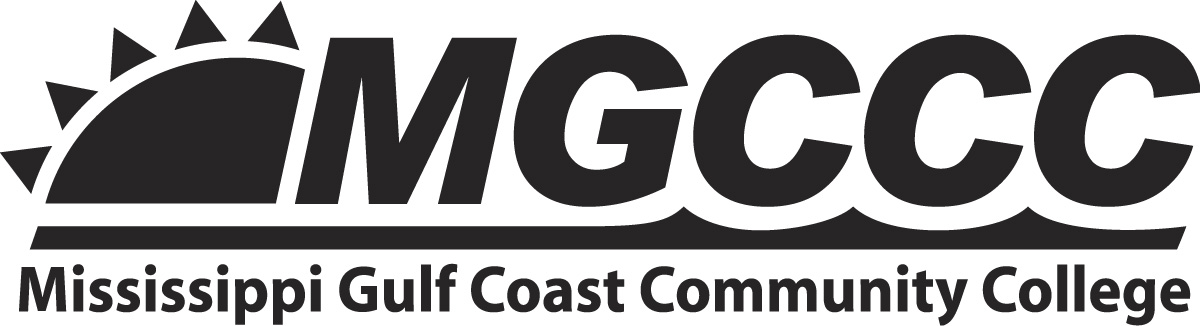 By signing this I acknowledge that I have read the above statements.  I understand that if I do not meet the above requirements that I will be placed on scholarship probation for one probationary semester to allow me to regain the semester requirements. I understand that if I do not meet the probationary requirements that I will no longer be eligible to receive the scholarship.Student’s Signature			DateStudent’s NameStudent’s GCID (M#)Student’s GCID (M#)Phone NumberThe college provides academic scholarship opportunities for full-time, "first-time to enter college" freshmen students with qualifying ACT scores. Students must meet all admission requirements and register for classes to be eligible to receive an Academic Excellence Scholarship. There is no application for this scholarship. The appropriate Academic Excellence Scholarship will automatically be awarded to the students account after meeting all criteria listed. This scholarship is renewable up to four consecutive semesters, including summer. It cannot be combined with a New Century Skills Scholarship.The college provides academic scholarship opportunities for full-time, "first-time to enter college" freshmen students with qualifying ACT scores. Students must meet all admission requirements and register for classes to be eligible to receive an Academic Excellence Scholarship. There is no application for this scholarship. The appropriate Academic Excellence Scholarship will automatically be awarded to the students account after meeting all criteria listed. This scholarship is renewable up to four consecutive semesters, including summer. It cannot be combined with a New Century Skills Scholarship.The college provides academic scholarship opportunities for full-time, "first-time to enter college" freshmen students with qualifying ACT scores. Students must meet all admission requirements and register for classes to be eligible to receive an Academic Excellence Scholarship. There is no application for this scholarship. The appropriate Academic Excellence Scholarship will automatically be awarded to the students account after meeting all criteria listed. This scholarship is renewable up to four consecutive semesters, including summer. It cannot be combined with a New Century Skills Scholarship.The college provides academic scholarship opportunities for full-time, "first-time to enter college" freshmen students with qualifying ACT scores. Students must meet all admission requirements and register for classes to be eligible to receive an Academic Excellence Scholarship. There is no application for this scholarship. The appropriate Academic Excellence Scholarship will automatically be awarded to the students account after meeting all criteria listed. This scholarship is renewable up to four consecutive semesters, including summer. It cannot be combined with a New Century Skills Scholarship.The college provides academic scholarship opportunities for full-time, "first-time to enter college" freshmen students with qualifying ACT scores. Students must meet all admission requirements and register for classes to be eligible to receive an Academic Excellence Scholarship. There is no application for this scholarship. The appropriate Academic Excellence Scholarship will automatically be awarded to the students account after meeting all criteria listed. This scholarship is renewable up to four consecutive semesters, including summer. It cannot be combined with a New Century Skills Scholarship.ACT Score 29 and above or Valedictorian/Salutatorian of High School graduating classLegal Resident of MississippiEnroll in and complete a minimum of 15 credit hours each semesterMaintain a 3.5 or higher cumulative grade point averageACT Score 25-28Legal Resident of Mississippi Enroll in and complete a minimum of 15 credit hours each semesterMaintain a 3.2 or higher cumulative grade point average ACT Score 21-24Legal Resident of MississippiEnroll in and complete a minimum of 15 credit hours each semesterMaintain a 3.0 or higher cumulative grade point average ACT Score 20Legal Resident of MississippiEnroll in and complete a minimum of 15 credit hours each semesterMaintain a 2.5 or higher cumulative grade point average ACT Score 29 and above or Valedictorian/Salutatorian of High School graduating classLegal Resident of MississippiEnroll in and complete a minimum of 15 credit hours each semesterMaintain a 3.5 or higher cumulative grade point averageACT Score 25-28Legal Resident of Mississippi Enroll in and complete a minimum of 15 credit hours each semesterMaintain a 3.2 or higher cumulative grade point average ACT Score 21-24Legal Resident of MississippiEnroll in and complete a minimum of 15 credit hours each semesterMaintain a 3.0 or higher cumulative grade point average ACT Score 20Legal Resident of MississippiEnroll in and complete a minimum of 15 credit hours each semesterMaintain a 2.5 or higher cumulative grade point average ACT Score 29 and above or Valedictorian/Salutatorian of High School graduating classLegal Resident of MississippiEnroll in and complete a minimum of 15 credit hours each semesterMaintain a 3.5 or higher cumulative grade point averageACT Score 25-28Legal Resident of Mississippi Enroll in and complete a minimum of 15 credit hours each semesterMaintain a 3.2 or higher cumulative grade point average ACT Score 21-24Legal Resident of MississippiEnroll in and complete a minimum of 15 credit hours each semesterMaintain a 3.0 or higher cumulative grade point average ACT Score 20Legal Resident of MississippiEnroll in and complete a minimum of 15 credit hours each semesterMaintain a 2.5 or higher cumulative grade point average ACT Score 29 and above or Valedictorian/Salutatorian of High School graduating classLegal Resident of MississippiEnroll in and complete a minimum of 15 credit hours each semesterMaintain a 3.5 or higher cumulative grade point averageACT Score 25-28Legal Resident of Mississippi Enroll in and complete a minimum of 15 credit hours each semesterMaintain a 3.2 or higher cumulative grade point average ACT Score 21-24Legal Resident of MississippiEnroll in and complete a minimum of 15 credit hours each semesterMaintain a 3.0 or higher cumulative grade point average ACT Score 20Legal Resident of MississippiEnroll in and complete a minimum of 15 credit hours each semesterMaintain a 2.5 or higher cumulative grade point average ACT Score 29 and above or Valedictorian/Salutatorian of High School graduating classLegal Resident of MississippiEnroll in and complete a minimum of 15 credit hours each semesterMaintain a 3.5 or higher cumulative grade point averageACT Score 25-28Legal Resident of Mississippi Enroll in and complete a minimum of 15 credit hours each semesterMaintain a 3.2 or higher cumulative grade point average ACT Score 21-24Legal Resident of MississippiEnroll in and complete a minimum of 15 credit hours each semesterMaintain a 3.0 or higher cumulative grade point average ACT Score 20Legal Resident of MississippiEnroll in and complete a minimum of 15 credit hours each semesterMaintain a 2.5 or higher cumulative grade point average 